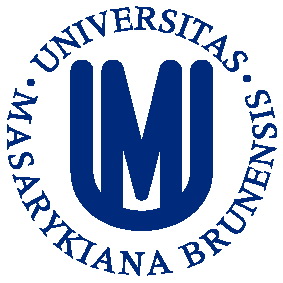 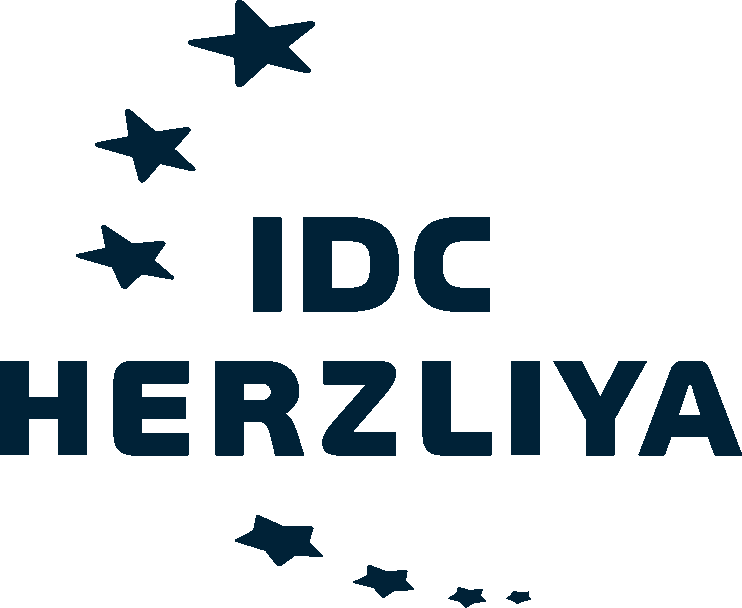 APPLICATION
FOR
MASARYK DISTINGUISHED CHAIR PROGRAMCall 2014
Deadline: 31 October 2013APPLICANT INFORMATIONPROFESSIONAL PROFILEPROJECT DETAILSPROJECT IMPACTACADEMIC TUTOR IN ISRAELATTACHMENTSAll applicants are required to submit:Curriculum vitaeConfirmation – either a letter or e-mail from the academic tutor agreeing to support planned academic activity in IsraelSelected bibliographyCourse outlines or syllabi (in a single combined document, only for projects including  lecturing activity – by email only)ReferencesAll attachments must be provided in English.
SIGNATURETitleFirst nameFamily nameDate of birthCountry of citizenshipPrivate addressTelephoneE-mailHome institution in the Czech RepublicMailing addressCurrent academic/professional position and starting date in that positionMajor academic disciplineOther specialization(s)Foreign language competenceMost significant professional accomplishments Include items such as significant teaching and research awards, papers delivered at conferences etc. Lecturing activitySummarize your teaching experience and pedagogical approach, indicate your participation in teaching/curriculum projects etc.Research activitySummarize your research background and publication activity, indicate your research grants etc. Professional trips abroad of over 3 months during the past 10 yearsInclude the country, purpose and length of your stayProject titleKey wordsList 5 keywords that best describe your proposed research activityProposed length of stay(Min. Length = 2 weeks, max. Length = 3 months)Proposed dates of stay1st choice:2nd choice:Time flexibilityPlease state how flexible you are concerning dates of your stayLecturing activity at IDCAre you interested in giving lectures during your stay at IDC? Please specify the relevant subject areas.Project descriptionProvide a detailed outline of the research project. Define measurable goals and outputs of your project. Min. 4000 and max. 8000 characters.Describe the expected impact of the proposed project on your professional competences, including teaching/research activities and benefits for your home and host institution.TitleFirst nameFamily nameInstituiton PositionTelephoneE-mailI, the undersigned, certify that the information contained in this Application Form is correct to the best of my knowledge.I, the undersigned, certify that the information contained in this Application Form is correct to the best of my knowledge.Place:Date:Name:Signature: